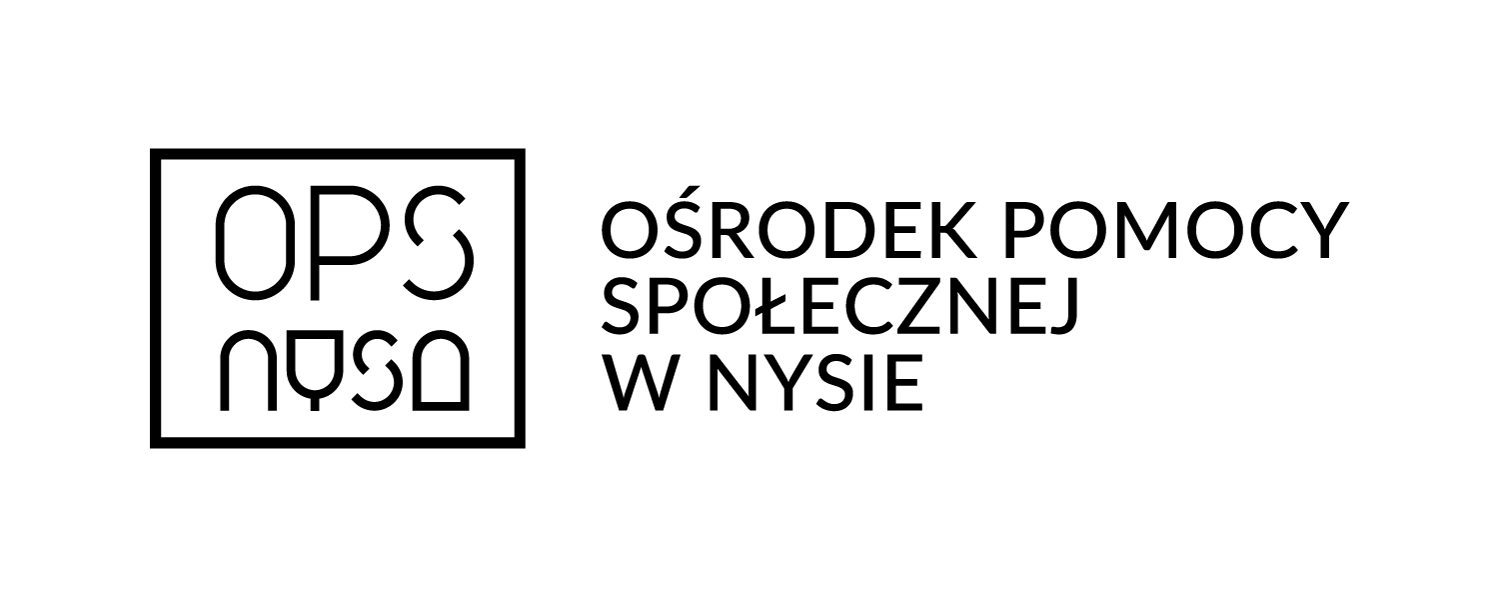 Dyrektor Ośrodka Pomocy Społecznej w Nysie informuje, że w wyniku ogłoszenia   Nr 06/2022                     z dnia  06.12.2022r. w sprawie zatrudnienia na stanowisko psychologa w Ośrodku Pomocy Społecznej                             w Nysie nie wpłynęły oferty,  w związku     z tym nabór zostanie ogłoszony ponownie.Dyrektor OPSKamila FerdynNysa, dnia 03.01.2023r.Ośrodek Pomocy Społecznej48-303 Nysaul. Komisji Edukacji Narodowej 1Atel. +48 77 447 23 70, fax. +48 77 433 67 46, opsnysa@op.plwww.ops-nysa.pl